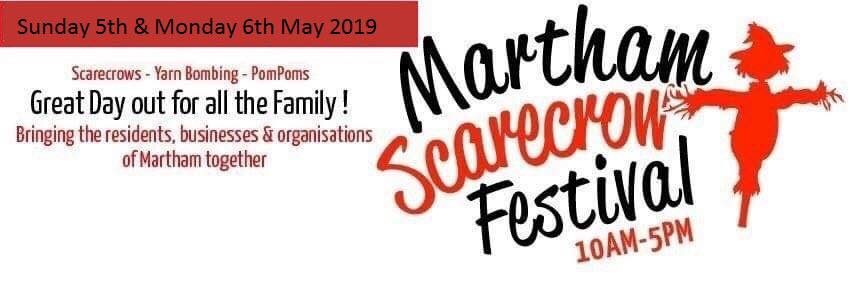 You could be a lucky winner!Once again, we are able to give prizes for the best entries of Scarecrows, Yarn Bombing, Pompoms, Bunting, Decorated Properties and Miniature World Competitions.  To be in with a chance of winning you must register your entries by Sunday 14th April 2019.You are also welcome to have Garden/Garage Sales.  For this we ask that you make a donation when booking, this helps towards the cost of advertising which includes your entry.  Please note:-  The organisers of Martham Scarecrow Festival and Martham Parish Council hold no responsibility for any items sold from your property please make sure they are all in a good quality working state.  It is your responsibility to keep your property and saleable items safe.------------------------------------------------------------------------------------ NAME…………………………………………………………………………………………………….ADDRESS………………………………………………………………………………………………………………………………………………………………………………………………………………………………...TELEPHONE NUMBER…………………………………………………………………………………….A Scarecrow  On my property                                   On the village green                                                    Yarn BombingOn my property                                   On the village green                                                    Pompoms                                                                                       On my property BuntingOn my propertyDecorated PropertyMiniature World (must not be larger than 12” square/diameter – please note no hanging entries as we are unable to display these).Miniature World entries must be taken to Cornerstone Baptist Church on Saturday 4th May between 11a.m and 4p.m. (they will not be accepted at any other time) they must be collected between 4p.m. and 5p.m. on Monday 6th May (any uncollected entries will unfortunately be binned).Age:-   3 - 7	8 - 16	Adult	GARDEN/ GARAGE SALE  (Donations welcome with booking)SUNDAY ONLY	 MONDAY ONLY	                 BOTH DAYS	CARBOOT (CENTRAL VILLAGE LOCATION, NOT MAIN GREENS) (Donations welcome with booking)SUNDAY ONLY	 MONDAY ONLY	                 BOTH DAYS	Please return your booking form to Chapman’s Butchers or The Flower Gallery.AlternativelyEmail: marthamscarecrowfestival@yahoo.comFor more information about this event,  Contact Laura 07340782884 or Corrine 07880507532